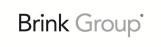 Brink Towing Systems BVAfd: SalesPostbus 247950 AA  StaphorstTel: 0522-469222Fax: 0522-469788TYPEPLAAT VERKLARING(In te vullen door uitvoerende garage / fitting station)Hiermee verklaren wij,Firma naam		:					Straat			:					Postcode		:					Plaats			:					Telefoon		:					Dat bij de trekhaak:Brink type		:					Goedkeuringsnr.	:					Uitvoering		:   vast	 afneembaarhet typeplaatje beschadigd / verloren is.Tevens verklaren wij, dat aan de trekhaak geen wijzigingen zijn toegebracht en dat bovengenoemde trekhaak niet bij een ongeluk betrokken is geweest.Wij bevestigen tevens dat het toegestuurde typeplaatje alleen aan bovengenoemde trekhaak bevestigd wordt.Type auto	:					Bouwjaar:		Kenteken auto	:					Datum:			Firmastempel & Handtekening:KZ094B/3